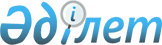 "2013-2015 жылдарға арналған Аққайың ауданының бюджеті туралы" Аққайың ауданының мәслихатының 2012 жылғы 20 желтоқсандағы N 9-1 шешіміне өзгерістер енгізу туралы
					
			Күшін жойған
			
			
		
					Солтүстік Қазақстан облысы Аққайың ауданы мәслихатының 2013 жылғы 10 желтоқсандағы N 18-1 шешімі. Солтүстік Қазақстан облысының Әділет департаментінде 2013 жылғы 12 желтоқсанда N 2438 болып тіркелді. Қолданылу мерзімінің өтуіне байланысты күші жойылды (Солтүстік Қазақстан облысы Аққайың ауданы мәслихаты аппаратының 2015 жылғы 10 наурыздағы N 5.2.1-13/45 хаты)      Ескерту. Қолданылу мерзімінің өтуіне байланысты күші жойылды (Солтүстік Қазақстан облысы Аққайың ауданы мәслихаты аппаратының 10.03.2015 N 5.2.1-13/45 хаты).



      Қазақстан Республикасының 2008 жылғы 4 желтоқсандағы Бюджеттік кодексінің 106-бабының 2-тармағы 4) тармақшасына, 109-бабының 5-тармағына, "Қазақстан Республикасындағы жергілікті мемлекеттік басқару және өзін-өзі басқару туралы" Қазақстан Республикасының 2001 жылғы 23 қаңтардағы Заңының 6-бабының 1-тармағы 1) тармақшасына сәйкес, Аққайың ауданының мәслихаты ШЕШТІ:



      1. "2013-2015 жылдарға арналған Аққайың ауданының бюджеті туралы" Аққайың ауданының мәслихатының 2012 жылғы 20 желтоқсандағы № 9-1 шешіміне (Нормативтік құқықтық актілерді мемлекеттік тіркеу тізілімінде 2013 жылғы 11 қаңтарда № 2055 тіркелген, 2013 жылғы 31 қаңтардағы "Аққайың" газетінде, 2013 жылғы 31 қаңтардағы "Колос" газетінде жарияланған) келесі өзгерістер енгізілсін:



      1-тармақ келесі редакцияда жазылсын:

      "1. 2013-2015 жылдарға арналған Аққайың ауданының бюджеті 1, 2,3-қосымшаларға келісті сәйкесінше бекітілсін, соның ішінде 2013 жылға мына көлемде:

      1) кірістер -1 809 845 мың теңге,

      соның ішінде:

      салықтық түсімдер - 243654 мың теңге,

      салықтық емес түсімдер - 3227 мың теңге;

      негізгі капиталды сатудан түсетін түсімдер - 25 695 мың теңге;

      трансферттердің түсімі - 1 1537 269 мың теңге;

      2) шығындар - 1 825 291,3 мың теңге;

      3) таза бюджеттік кредиттеу - 28 770,8 мың теңге, соның ішінде:

      бюджеттік кредиттер - 31 158 мың теңге,

      бюджеттік кредиттерді өтеу - 2 387, 2 мың теңге;

      4) қаржылық активтермен операциялар бойынша сальдо - 4 980 мың теңге, соның ішінде:

      қаржылық активтерді сатып алу - 4 980 мың теңге,

      мемлекеттік қаржы активтерін сатудан түскен түсімдер - 0 мың теңге;

      5) бюджет тапшылығы - -49 197,1 мың теңге;

      6) бюджет тапшылығын қаржыландыру - 49 197,1 мың теңге.";



      6-тармақта:

      1 абзац келесі редакцияда жазылсын: 

      "6. 2013 жылына арналған аудан бюджетіне нысаналы трансферттер жалпы сомасы 121375 мың теңге ескерілсін, соның ішінде:";

      6) тармақшасы келесі редакцияда жазылсын:

      "6) Жетім баланы (жетім балаларды) және ата-аналарының қамқорынсыз қалған баланы (балаларды) күтіп-ұстауға асыраушыларына ай сайынғы ақшалай қаражат төлемдері 9860 мың теңге;";

      7) тармақшасы келесі редакцияда жазылсын:

      "7) мектеп мұғалімдеріне және мектепке дейінгі білім ұйымдарының тәрбиешілеріне біліктілік санаты үшін үстемеақы мөлшерін ұлғайтуға 11 733 мың теңге;";



      көрсетілген шешімнің 1-қосымшасы осы шешімнің 1-қосымшасына сәйкес жаңа редакцияда мазмұндалсын.



      2. Осы шешім 2013 жылғы 1 қаңтардан бастап қолданысқа енгізіледі.

 

  2013 жылға арналған Аққайың ауданының бюджеті

 
					© 2012. Қазақстан Республикасы Әділет министрлігінің «Қазақстан Республикасының Заңнама және құқықтық ақпарат институты» ШЖҚ РМК
				      V шақырылған ХVIII сессия

      төрағасыА. Фильберт      Аққайың ауданының

      мәслихатының хатшысыҚ. Құрманбаев      "КЕЛІСІЛДІ":

      "Аққайың аудандық

      экономика және қаржы бөлімі"

      мемлекеттік мекемесінің

      басшысы

      2013 жылғы 10 желтоқсанЕ. Гонтарь

Аққайың ауданының мәслихатының

2013 жылғы 10 желтоқсандағы 

№ 18-1 шешіміне 

1-қосымша Аққайың ауданының мәслихатының

2012 жылғы 20 желтоқсандағы 

№ 9-1 шешіміне 

1-қосымша Санаты

 Санаты

 Санаты

 Санаты

 Сомасы (мың теңге)

 Сыныбы

 Сыныбы

 Сыныбы

 Сомасы (мың теңге)

 Ішкі сыныбы

 Ішкі сыныбы

 Сомасы (мың теңге)

 Атауы

 Сомасы (мың теңге)

 1. Кiрiстер

 1811578

 1

 Салық түсiмдері

 243654

 03

 0

 Әлеуметтік салық 

 128192

 1

 Әлеуметтік салық 

 128192

 04

 0

 Меншiкке салынатын салық

 99256

 1

 Мүлiкке салынатын салықтар

 66950

 3

 Жер салығы

 4736

 4

 Көлiк құралдарына салынатын салық

 22570

 5

 Бiрыңғай жер салығы

 5000

 05

 0

 Тауарларға, жұмыстарға және қызметтер көрсетуге салынатын iшкi салықтар

 13850

 2

 Акциздер

 2194

 3

 Табиғи және басқа ресурстарды пайдаланғаны үшiн түсетiн түсiмдер

 7500

 4

 Кәсiпкерлiк және кәсiби қызметті жүргізгені үшiн алынатын алымдар

 3944

 5

 Ойын бизнесiне салық 

 212

 08

 Заңдық мәнді іс-әрекеттерді жасағаны және (немесе) құжаттар бергені үшін оған уәкілеттігі бар мемлекеттік органдар немесе лауазымды адамдар алатын міндетті төлемдер

 2356

 1

 Мемлекеттік баж 

 2356

 2

 Салыққа жатпайтын түсімдер 

 3227

 01

 0

 Мемлекет меншігінен түсетін түсімдер

 1102

 5

 Коммуналдық меншік мүлкін жалға беруден түсетін түсімдер 

 498

 9

 Мемлекеттік меншіктен түсетін басқа да кірістер

 604

 02

 0

 Мемлекеттік бюджеттен қаржыландырылатын мемлекеттік мекемелердің тауарларды (жұмыстарды, қызметтерді) өткізуінен түсетін түсімдер

 60

 1

 Мемлекеттік бюджеттен қаржыландырылатын мемлекеттік мекемелердің тауарларды (жұмыстарды, қызметтерді) өткізуінен түсетін түсімдер

 60

 3

 0

 Мемлекеттік бюджеттен қаржыландырылатын мемлекеттік мекемелермен ұйымдастырылған мемлекеттік сатып алуды өткізуден түсетін қаражат

 396

 1

 Мемлекеттік бюджеттен қаржыландырылатын мемлекеттік мекемелермен ұйымдастырылған мемлекеттік сатып алуды өткізуден түсетін қаражат

 396

 04

 Мемлекеттік бюджеттен қаржыландыратын, сондай -ақ Қазақстан Республикасы Ұлттық банкінің бюджетінен (шығастар сметасынан) ұсталатын және қаржыландыратын мемлекеттік мекемелер салатын айыппұлдар, өсемпұлдар, санкциялар, өндіріп алулар

 135

 1

 Мұнай секторы ұйымдарынан түсетін түсімдерді қоспағанда, мемлекеттік бюджеттен қаржыландыратын, сондай -ақ Қазақстан Республикасы Ұлттық банкінің бюджетінен (шығастар сметасынан) ұсталатын және қаржыландыратын мемлекеттік мекемелер салатын айыппұлдар, өсемпұлдар, санкциялар, өндіріп алулар

 135

 06

 0

 Басқа да салықтық емес түсiмдер

 1534

 1

 Басқа да салықтық емес түсiмдер

 1534

 3

 Негізгі капиталды сатудан түсетін түсімдер

 25695

 01

 0

 Мемлекеттік мекемелеріне тіркелген мемлекеттік мүлікті сату

 495

 1

 Мемлекеттік мекемелеріне тіркелген мемлекеттік мүлікті сату

 495

 03

 0

 Жердi және материалдық емес активтердi сату

 25200

 1

 Жерді сату

 25200

 4

 Трансферттердің түсімдері

 1537269

 02

 0

 Мемлекеттiк басқарудың жоғары тұрған органдарынан түсетiн трансферттер

 1537269

 2

 Облыстық бюджеттен түсетiн трансферттер

 1537269

 Функционалдық топ 

 Функционалдық топ 

 Функционалдық топ 

 Функционалдық топ 

 сомасы (мың теңге)

 Бюджеттік бағдарламалардың әкiмшiсi

 Бюджеттік бағдарламалардың әкiмшiсi

 Бюджеттік бағдарламалардың әкiмшiсi

 сомасы (мың теңге)

 Бағдарлама

 Бағдарлама

 сомасы (мың теңге)

 Атауы

 сомасы (мың теңге)

 2. Шығындар

 1 825 291,3

 1

 Жалпы сипаттағы мемлекеттiк қызметтер

 216 590

 112

 Аудан (облыстық маңызы бар қала) мәслихатының аппараты

 17 977

 001

 Аудан (облыстық маңызы бар қала) мәслихатының қызметін қамтамасыз ету жөніндегі қызметтер

 16 207

 003

 Мемлекеттік органдардың күрделі шығыстары

 1 770

 122

 Аудан (облыстық маңызы бар қала) әкімінің аппараты

 67 955,2

 001

 Аудан (облыстық маңызы бар қала) әкімінің қызметін қамтамасыз ету жөніндегі қызметтер

 53 589

 003

 Мемлекеттік органдардың күрделі шығыстары

 14 366,2

 123

 Қаладағы аудан аудандық маңызы бар қала, кент, аул, ауылдық округ әкімі аппаратының жұмыс істеуі

 111 559,8

 001

 Қаладағы аудан, аудандық маңызы бар қаланың, кент, ауыл, ауылдық округ әкімінің қызметін қамтамасыз ету жөніндегі қызметтер

 102 532,1

 022

 Мемлекеттік органдардың күрделі шығыстары

 9 027,7

 459

 Ауданның (облыстық маңызы бар қаланың) экономика және қаржы бөлiмi 

 19 177

 001

 Экономикалық саясатты, қалыптастыру мен дамыту, мемлекеттiк жоспарлау ауданның (облыстық маңызы бар қаланың) бюджеттiк атқару және коммуналдық меншiгiн басқару саласындағы мемлекеттiк саясатты iске асыру жөнiндегi қызметтер

 15 920,2

 003

 Салық салу мақсатында мүлікті бағалауды жүргізу

 191,9

 011

 Коммуналдық меншікке түскен мүлікті есепке алу, сақтау, бағалау және сату

 60,9

 015

 Мемлекеттік органдардың күрделі шығыстары

 3 004

 2

 Қорғаныс

 8 121

 122

 Аудан (облыстық маңызы бар қала) әкімінің аппараты

 4 963

 005

 Жалпы бірдей әскери міндетті атқару шеңберіндегі іс-шаралар

 4 963

 122

 Аудан (облыстық маңызы бар қала) әкімінің аппараты

 3 158

 006

 Аудан (облыстық маңызы бар қала) ауқымындағы төтенше жағдайлардың алдын алу және оларды жою

 2 920

 007

 Аудандық (қалалық) ауқымдағы дала өрттерінің, сондай-ақ мемлекеттік өртке қарсы қызмет органдары құрылмаған елдi мекендерде өрттердің алдын алу және оларды сөндіру жөніндегі іс-шаралар

 238

 3

 Қажетті-орындау әрекеті, соттық,құқықтық, қауіпсіздік, қоғамдық тәртібі

 173

 458

 Ауданның (облыстық маңызы бар қаланың) тұрғын үй-коммуналдық шаруашылығы, жолаушылар көлігі және автомобиль жолдары бөлімі

 173

 021

 Елдi мекендерде жол жүрісі қауiпсiздiгін қамтамасыз ету

 173

 4

 Білім беру

 1 266 830,6

 464

 Ауданның (облыстық маңызы бар қаланың) білім беру бөлімі

 1 265 507

 001

 Жергілікті деңгейде білім беру саласындағы мемлекеттік саясатты іске асыру жөніндегі қызметтер

 9 899

 003

 Жалпы білім беру

 1 078 541

 004

 Ауданның (облыстық маңызы бар қаланың) мемлекеттік білім беру мекемелерінде білім беру жүйесін ақпараттандыру

 3 520

 005

 Ауданның (облыстық маңызы бар қаланың) мемлекеттік білім беру мекемелер үшін оқулықтар мен оқу-әдiстемелiк кешендерді сатып алу және жеткізу

 7 478

 006

 Балаларға қосымша білім беру 

 25 375

 009

 Мектепке дейінгі тәрбие ұйымдарының қызметін қамтамасыз ету

 59 835

 012

 Мемлекеттік органның күрделі шығыстары

 239

 015

 Жетім баланы (жетім балаларды) және ата-аналарының қамқорынсыз қалған баланы (балаларды) күтіп-ұстауға асыраушыларына ай сайынғы ақшалай қаражат төлемдері

 9 860

 040

 Мектепке дейінгі білім беру ұйымдарында мемлекеттік білім беру тапсырысын іске асыруға

 17 796

 067

 Ведомстволық бағыныстағы мемлекеттік мекемелерінің және ұйымдарының күрделі шығыстары

 52 964

 472

 Ауданның (облыстық маңызы бар қаланың) құрылыс, сәулет және қала құрылысы бөлімі

 1 323,6

 037

 Білім беру объектілерін салу және реконструкциялау

 1 323,6

 6

 Әлеуметтiк көмек және әлеуметтiк қамсыздандыру

 92 621,5

 451

 Ауданның (облыстық маңызы бар қаланың) жұмыспен қамту және әлеуметтік бағдарламалар бөлімі

 92 621,5

 001

 Жергілікті деңгейде халық үшін әлеуметтік бағдарламаларды жұмыспен қамтуды қамтамасыз етуді іске асыру саласындағы мемлекеттік саясатты іске асыру жөніндегі қызметтер 

 19 065

 002

 Еңбекпен қамту бағдарламасы

 18 815

 005

 Мемлекеттік атаулы әлеуметтік көмек

 699,6

 007

 Жергілікті өкілетті органдардың шешімі бойынша азаматтардың жекелеген топтарына әлеуметтік көмек

 2 397,7

 010

 Үйден тәрбиеленіп оқытылатын мүгедек балаларды материалдық қамтамасыз ету

 612

 011

 Жәрдемақыларды және басқа да әлеуметтік төлемдерді есептеу, төлеу мен жеткізу бойынша қызметтерге ақы төлеу

 180

 014

 Мұқтаж азаматтарға үйде әлеуметтiк көмек көрсету

 40 675

 016

 18 жасқа дейінгі балаларға мемлекеттік жәрдемақылар

 6 930,1

 017

 Мүгедектерді оңалту жеке бағдарламасына сәйкес, мұқтаж мүгедектерді міндетті гигиеналық құралдармен қамтамасыз етуге, және ымдау тілі мамандарының, жеке көмекшілердің қызмет көрсету

 2 283

 021

 Мемлекеттік органдардың күрделі шығыстары

 964,1

 023

 Жұмыспен қамту орталығының қамтамасыз ету 

 7

 Тұрғын үй-коммуналдық шаруашылық

 23 315,5

 123

 Қаладағы аудан, аудандық маңызы бар қала, кент, ауыл, ауылдық округ әкімінің аппараты

 9 223

 008

 Елді мекендердегі көшелерді жарықтандыру

 4 363

 009

 Елді мекендердің санитариясын қамтамасыз ету

 176

 010

 Жерлеу орындарын күтіп-ұстау және туысы жоқтарды жерлеу

 112

 011

 Елді мекендерді абаттандыру және көгалдандыру

 4 572

 027

 Жұмыспен қамту-2020 бағдарламасы бойынша ауылдық елді мекендерді дамыту шеңберінде объектілерді жөндеу және абаттандыру

 0

 455

 Ауданның (облыстық маңызы бар қаланың) мәдениет және тілдерді дамыту бөлімі

 1 191

 024

 Жұмыспен қамту 2020 жол карта бағдарламасы бойынша ауылдық елді мекендерді дамыту шеңберінде объектілерді жөндеу

 1 191

 458

 Ауданның (облыстық маңызы бар қаланың) тұрғын үй-коммуналдық шаруашылығы, жолаушылар көлігі және автомобиль жолдары бөлімі

 1 182

 003

 Мемлекеттік тұрғын үй қорының сақталуын ұйымдастыру

 99

 012

 Сумен жабдықтау және су бөлу жүйесінің қызмет етуі 

 1 083

 041

 Жұмыспен қамту-2020 бағдарламасы бойынша ауылдық елді мекендерді дамыту шеңберінде объектілерді жөндеу және абаттандыру

 0,0

 472

 Ауданның (облыстық маңызы бар қаланың) құрылыс, сәулет және қала құрылысы бөлімі

 11 720,5

 003

 Мемлекеттік коммуналдық тұрғын үй қорының тұрғын үйін жобалау, салу және (немесе) сатып алу

 10 400,5

 006

 Сумен жабдықтау және су бұру жүйесін дамыту 

 1 320

 8

 Мәдениет,спорт, туризм және ақпараттық кеңiстiк

 97 861,2

 123

 Қаладағы аудан, аудандық маңызы бар қала, кент, ауыл, ауылдық округ әкімінің аппараты

 17 451,2

 006

 Жергілікті деңгейде мәдени-демалыс жұмыстарын қолдау

 17 451,2

 455

 Ауданның (облыстық маңызы бар қаланың) мәдениет және тілдерді дамыту бөлімі

 55 977

 001

 Жергілікті деңгейде тілдерді және мәдениетті дамыту саласындағы мемлекеттік саясатты іске асыру жөніндегі қызметтер

 6 719

 010

 Мемлекеттік органның күрделі шығыстары

 753

 003

 Мәдени-демалыс жұмыстарын қолдау

 14 125

 006

 Аудандық (қалалық) кiтапханалардың жұмыс iстеуi

 25 864

 007

 Мемлекеттік тілді және Қазақстан халықтарының басқа да тілдерін дамыту

 687

 032

 Ведомстволық бағыныстағы мемлекеттік мекемелерінің және ұйымдарының күрделі шығыстары

 7 829

 456

 Ауданның (облыстық маңызы бар қаланың) ішкі саясат бөлімі

 16 459

 001

 Жергілікті деңгейде ақпарат, мемлекеттілікті нығайту және азаматтардың әлеуметтік сенімділігін қалыптастыру саласында мемлекеттік саясатты іске асыру жөніндегі қызметтер

 7 004

 002

 Газеттер мен журналдар арқылы мемлекеттік ақпараттық саясат жүргізу жөніндегі қызметтер

 9 000

 006

 Мемлекеттік органдардың күрделі шығыстары

 455

 465

 Ауданның (облыстық маңызы бар қаланың) дене шынықтыру және спорт бөлімі

 7 974

 001

 Жергілікті деңгейде дене шынықтыру және спорт саласындағы мемлекеттік саясатты іске асыру жөніндегі қызметтер

 2 636

 004

 Мемлекеттік органның күрделі шығыстары

 462

 006

 Аудандық (облыстық маңызы бар қалалық) деңгейде спорттық жарыстар өткiзу

 500

 007

 Әртүрлi спорт түрлерi бойынша аудан (облыстық маңызы бар қала) құрама командаларының мүшелерiн дайындау және олардың облыстық спорт жарыстарына қатысуы

 4 376

 10

 Ауыл, су, орман, балық шаруашылығы, ерекше қорғалатын табиғи аумақтар, қоршаған ортаны және жануарлар дүниесін қорғау, жер қатынастары

 68 672

 463

 Аудан (облыстық маңызы бар қала) жер қатынастар бөлімі

 10 078

 001

 Аудан (облыстық маңызы бар қала) аумағында жер қатынастарын реттеу саласындағы мемлекеттік саясатты іске асыру жөніндегі қызметтер

 8 068

 003

 Елдi мекендердi жер-шаруашылық орналастыру

 668

 006

 Аудандық маңызы бар қалалардың, кенттердiң, ауылдардың, ауылдық округтердiң шекарасын белгiлеу кезiнде жүргiзiлетiн жерге орналастыру

 735

 007

 Мемлекеттік органдардың күрделі шығыстары

 607

 474

 Ауданның (облыстық маңызы бар қаланың) ауыл шаруашылығы және ветеринария бөлiмi

 58 594

 001

 Жергiлiктi деңгейде ауыл шаруашылығы және ветеринария саласындағы мемлекеттiк саясатты iске асыру жөнiндегi қызметтер

 17 646,9

 003

 Мемлекеттік органдардың күрделі шығыстары

 1 258

 005

 Мал көмінділерінің (биотермиялық шұңқырлардың) жұмыс істеуін қамтамасыз ету

 258,1

 007

 Қаңғыбас иттер мен мысықтарды аулауды және жоюды ұйымдастыру

 1 381

 012

 Ауыл шаруашылығы жануарларын бірдейлендіру жөніндегі іс-шараларды жүргізу

 2 203

 013

 Эпизоотияға қарсы іс-шаралар жүргізу

 32 019

 099

 Мамандардың әлеуметтік көмек көрсетуі жөніндегі шараларды іске асыру

 3 828

 11

 Өнеркәсіп, сәулет, қала құрылысы және құрылыс қызметі

 8 132

 472

 Ауданның (облыстық маңызы бар қаланың) құрылыс, сәулет және қала құрылысы бөлімі

 8 132

 001

 Жергілікті деңгейде құрылыс, сәулет және қала құрылысы саласындағы мемлекеттік саясатты іске асыру жөніндегі қызметтер

 7 587,3

 015

 Мемлекеттік органдардың күрделі шығыстары

 544,7

 12

 Көлiк және коммуникациялар

 7 180

 458

 Ауданның (облыстық маңызы бар қаланың) тұрғын үй-коммуналдық шаруашылығы, жолаушылар көлігі және автомобиль жолдары бөлімі

 7 180

 023

 Автомобиль жолдарының қызметін қамтамасыз ету

 7 180

 13

 Басқалар

 31 450

 123

 Қаладағы аудан, аудандық маңызы бар қала, кент, ауыл, ауылдық округ әкімінің аппараты

 8 485

 040

 "Өңірлерді дамыту" Бағдарламасы шеңберінде өңірлерді экономикалық дамытуға жәрдемдесу бойынша шараларды іске іске асыру

 8 485

 469

 Ауданның (облыстық маңызы бар қаланың) кәсіпкерлік бөлімі

 6 210

 001

 Жергілікті деңгейде кәсіпкерлік пен өнеркәсіпті дамыту саласындағы мемлекеттік саясатты іске асыру жөніндегі қызметтер

 5 978

 004

 Мемлекеттік органдардың күрделі шығыстары

 232

 458

 Ауданның (облыстық маңызы бар қаланың) тұрғын үй-коммуналдық шаруашылығы, жолаушылар көлігі және автомобиль жолдары бөлімі

 16 645

 001

 Жергілікті деңгейде тұрғын үй-коммуналдық шаруашылығы, жолаушылар көлігі және автомобиль жолдары саласындағы мемлекеттік саясатты іске асыру жөніндегі қызметтер

 7 527,7

 013

 Мемлекеттік органның күрделі шығыстары

 423,3

 040

 "Өңірлерді дамыту" Бағдарламасы шеңберінде өңірлерді экономикалық дамытуға жәрдемдесу бойынша шараларды іске іске асыру

 8 694

 459

 Ауданның (облыстық маңызы бар қаланың) экономика және қаржы бөлiмi 

 30

 012

 Ауданның (облыстық маңызы бар қаланың) жергілікті атқарушы органының резерві 

 30

 14

 Қарыздарды өтеу

 9

 459

 Ауданның (облыстық маңызы бар қаланың) экономика және қаржы бөлiмi 

 9

 021

 Жергілікті атқарушы органдардың облыстық бюджеттен қарыздар бойынша сыйақылар мен өзге де төлемдерді төлеу бойынша борышына қызмет көрсету 

 9

 15

 Трансферттер

 4 335,5

 459

 Ауданның (облыстық маңызы бар қаланың) экономика және қаржы бөлiмi 

 4 335,5

 006

 Нысаналы пайдаланылмаған (толық пайдаланылмаған) трансферттерді қайтару

 1 803,5

 024

 Мемлекеттік органдардың функцияларын мемлекеттік басқарудың төмен тұрған деңгейлерінен жоғарғы деңгейлерге беруге байланысты жоғары тұрған бюджеттерге берілетін ағымдағы нысаналы трансферттер

 2 532

 3.Таза бюджеттік кредиттеу

 28 770,8

 Бюджеттік кредиттер

 31 158

 10

 Ауыл, су, орман, балық шаруашылығы, ерекше қорғалатын табиғи аумақтар, қоршаған ортаны және жануарлар дүниесін қорғау, жер қатынастары

 31 158

 474

 Ауданның (облыстық маңызы бар қаланың) ауыл шаруашылығы және ветеринария бөлiмi

 31 158

 009

 Мамандарды әлеуметтік қолдау шараларын іске асыруға берілетін бюджеттік кредиттер

 31 158

 санаты

 санаты

 санаты

 санаты

 сомасы (мың теңге)

 кіші сыныбы

 кіші сыныбы

 кіші сыныбы

 сомасы (мың теңге)

 ерекшелігі

 ерекшелігі

 сомасы (мың теңге)

 Атауы

 сомасы (мың теңге)

 5

 Бюджеттік кредиттерді өтеу

 2 387,2

 1

 Мемлекеттік бюджеттен берілген бюджеттік кредиттерді өтеу

 2 387,2

 13

 Жеке тұлғаларға жергілікті бюджеттен берілген бюджеттік кредиттерді өтеу

 2 387,2

 Функционалдық топ 

 Функционалдық топ 

 Функционалдық топ 

 Функционалдық топ 

 сомасы (мың теңге)

 Бюджеттік бағдарламалардың әкiмшiсi

 Бюджеттік бағдарламалардың әкiмшiсi

 Бюджеттік бағдарламалардың әкiмшiсi

 сомасы (мың теңге)

 Бағдарлама

 Бағдарлама

 сомасы (мың теңге)

 Атауы

 сомасы (мың теңге)

 4. Қаржыландыру активтермен операция бойынша сальдо

 4 980

 Қаржыландыру активтерін сатып алу

 4 980

 10

 Ауыл, су, орман, балық шаруашылығы, ерекше қорғалатын табиғи аумақтар, қоршаған ортаны және жануарлар дүниесін қорғау, жер қатынастары

 4 980

 474

 Ауданның (облыстық маңызы бар қаланың) ауыл шаруашылығы және ветеринария бөлiмi

 4 980

 065

 Заңды тұлғалардың жарғылық капиталын қалыптастыру немесе ұлғайту

 4 980

 санаты

 санаты

 санаты

 санаты

 сомасы (мың теңге)

 кіші сыныбы

 кіші сыныбы

 кіші сыныбы

 сомасы (мың теңге)

 ерекшелігі

 ерекшелігі

 сомасы (мың теңге)

 Атауы

 сомасы (мың теңге)

 6

 Мемлекеттің қаржылық активтерін сатудан түскен түсім

 0

 1

 Мемлекеттің қаржылық активтерін сатудан түскен түсім

 0

 5. Бюджет тапшылығы (профициті)

 -49 197,1

 6. Бюджет тапшылығын қаржыландыру (профицитті пайдалану)

 49 197,1

 7

 Қарыздар түсімі

 31 158

 2

 Қарыз алу келісім-шарттары

 31 158

 03

 Ауданның (облыстық маңызы бар қаланың) жергілікті атқарушы органы алатын қарыздар

 31 158

 Функционалдық топ 

 Функционалдық топ 

 Функционалдық топ 

 Функционалдық топ 

 сомасы (мың теңге)

 Бюджеттік бағдарламалардың әкiмшiсi

 Бюджеттік бағдарламалардың әкiмшiсi

 Бюджеттік бағдарламалардың әкiмшiсi

 сомасы (мың теңге)

 Бағдарлама

 Бағдарлама

 сомасы (мың теңге)

 Атауы

 сомасы (мың теңге)

 16

 Қарыздарды өтеу

 2 387,2

 459

 Ауданның (облыстық маңызы бар қаланың) экономика және қаржы бөлiмi 

 2 387,2

 005

 Жергілікті атқарушы органның жоғары тұрған бюджет алдындағы борышын өтеу

 2 387,2

 санаты

 санаты

 санаты

 санаты

 сомасы (мың теңге)

 кіші сыныбы

 кіші сыныбы

 кіші сыныбы

 сомасы (мың теңге)

 ерекшелігі

 ерекшелігі

 сомасы (мың теңге)

 Атауы

 сомасы (мың теңге)

 8

 Бюджет қаражатының қалдықтарының қозғалысы

 20 426,3

 1

 Бюджет қаражаты қалдықтары

 20 426,3

 01

 Бюджет қаражатының бос қалдықтары

 20 426,3

 